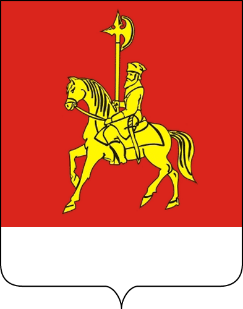 АДМИНИСТРАЦИЯ КАРАТУЗСКОГО РАЙОНАПОСТАНОВЛЕНИЕ07.03.2023                                     с. Каратузское                                         № 227-пО внесении изменнеий в постановление от 01.03.2021 № 146-п «О резервах материальных ресурсов в целях гражданской обороны и для ликвидации чрезвычайных ситуаций муниципального образования «Каратузский район»»В соответствии с Федеральным законом от 06.10.2003 № 131-ФЗ «Об общих принципах организации местного самоуправления в Российской Федерации», Федеральным законом от 12.02.1998 № 28-ФЗ «О гражданской обороне», Федеральным законом от 05.04.2013 №  44-ФЗ «О контрактной системе в сфере закупок товаров, работ, услуг для обеспечения государственных и муниципальных нужд», Федеральным законом от 21.12.1994 N 68-ФЗ "О защите населения и территории от чрезвычайных ситуаций природного и техногенного характера", Распоряжением Правительства РФ от 30.09.2013 № 1765-р, Постановление Совета админстрации Красноярского края от 30.12.2002 № 443-П «О резервах материальных ресурсов для ликвидации чрезвычайных ситуаций межмуниципального и краевого характера», руководствуясь ст. 28 Устава МО «Каратузский район» , ПОСТАНОВЛЯЮ:1. Внести изменения в номенклатуру и объемы резервов материальных ресурсов в целях гражданской обороны и для ликвидации чрезвычайных ситуаций природного и техногенного характера на территории МО «Каратузский район» утвержденную постановлением от 01.03.2021 № 146-п «О резервах материальных ресурсов в целях гражданской обороны и для ликвидации чрезвычайных ситуаций муниципального образования «Каратузский район»»и изложить в следующей редакции, согласно приложению.2. Постановление № 991-п от 08.12.2022 «О внесении изменнеий в постановление от 01.03.2022 № 146-п «О резервах материальных ресурсов в целях гражданской обороны и для ликвидации чрезвычайных ситуаций муниципального образования «Каратузский район»» признать утратившим силу.3. Контроль за исполнением настоящего постановления возложить на ведущего специалиста ГО, ЧС и ПБ (А.А. Арокин).4. Постановление вступает в силу в день, следующий за днем опубликования его в периодическом печатном издании «Вести Муниципального образования «Каратузский район».Глава района                                                                                           К.А. ТюнинПриложение  к постановлениюадминистрации Каратузского района от  07.03.2023 № 227-пНоменклатура и объем резервов материальных ресурсов в целях гражданской обороны и для ликвидации чрезвычайных ситуаций природного и техногенного характера на территории МО «Каратузский район»АДМИНИСТРАЦИЯ КАРАТУЗСКОГО РАЙОНАПОСТАНОВЛЕНИЕ06.03.2023                                     с. Каратузское		                            № 220-пО проведении районных соревнований по лыжным гонкам «Закрытие зимнего сезона» В целях развития и популяризации лыжных гонок в Каратузском районе, пропаганды здорового образа жизни и повышения спортивного мастерства участников соревнований, ПОСТАНОВЛЯЮ:Исполняющему обязанности директора Муниципального бюджетного учреждения «Центр физической культуры и спорта Каратузского района» (И.И. Головков) совместно с исполняющим обязанности директора Муниципального бюджетного учреждения дополнительного образования «Каратузская спортивная школа» (Н.Н. Володина), организовать и провести районные соревнования по лыжным гонкам «Закрытие зимнего сезона» 18 марта 2023 года на стадионе «Колос» с. Каратузское, с соблюдением превентивных мер, направленных на предупреждение распространения коронавирусной инфекции.Утвердить положение «О проведении районных соревнований по лыжным гонкам «Закрытие зимнего сезона» (Приложение).Исполняющему обязанности руководителя управления образования (А.В. Дермер) организовать участие учащихся образовательных учреждений района в данном мероприятии.Контроль за исполнением настоящего постановления возложить на                      А.А. Савина заместителя главы по социальным вопросам.5. Постановление вступает в силу в день, следующий за днём его официального   опубликования в    периодическом  печатном издании «Вести муниципального образования «Каратузский район».Глава района                                                                                          К.А. ТюнинПОЛОЖЕНИЕО проведении районных соревнований по лыжным гонкам                           «Закрытие зимнего сезона»Цели и задачи:- популяризация лыжного спорта среди учащихся;- повышение спортивного мастерства участников;- привлечение учащихся к здоровому образу жизни;Участники соревнованийВ соревнованиях принимают участие учащиеся общеобразовательных школ Каратузского района.Руководство проведением соревнованийОбщее руководство осуществляет Муниципальное бюджетное учреждение дополнительного образования  «Каратузская спортивная школа».Непосредственное руководство возлагается на судейскую коллегию, главный судья Круглик В.С., гл. секретарь Володина Н.Н.Судейская коллегия оставляет за собой право вносить изменения и дополнения в программу соревнований, о которых будет информировать дополнительно.Время и место проведенияРайонные соревнования по лыжным гонкам «Закрытие  зимнего сезона» проводится 18 марта 2023 года в 11:00 часов, по адресу село Каратузское, ул. Карла Маркса, 58, Стадион «Колос». Судейская коллегия, в 09:30 часов, в МБУ ДО «Каратузская СШ», по адресу: с. Каратузское, ул. Куйбышева, 3/2.Программа соревнований:  Гладкая гонка.  Старт общий, по группам. Стиль свободный.   Заявки на участиеПредварительные заявки на участие в первенстве необходимо направить по электронной почте dush_karatuz@mail.ru  до 16 марта 2023 года. Оригинал заявки подаются в судейскую коллегию в день проведения первенства.  НаграждениеПобедители и призеры награждаются грамотами, медалями.АДМИНИСТРАЦИЯ КАРАТУЗСКОГО РАЙОНАПОСТАНОВЛЕНИЕО признании утратившим силу постановления администрации Каратузского района от 15.05.2009 № 367-п « О районной межведомственной комиссии по вопросам привлечения и использования иностранных граждан для осуществления трудовой деятельности на территории Каратузского района»Руководствуясь ст.28 Устава Муниципального образования  «Каратузский район», в целях приведения  муниципальных правовых актов в соответствии с требованиями действующего законодательства, ПОСТАНОВЛЯЮ:1.Признать утратившим силу постановление администрации Каратузского района от 15.05.2009 №367-п «О районной межведомственной комиссии по вопросам привлечения и использования иностранных граждан для осуществления трудовой деятельности на территории Каратузского района», от 04.05.2011 №478-п  о внесении изменений в постановление «О районной межведомственной комиссии по вопросам привлечения и использования иностранных граждан для осуществления трудовой деятельности на территории Каратузского района». От 08.08.2014 №463-п о внесении изменений в постановление «О районной межведомственной комиссии по вопросам привлечения и использования иностранных граждан для осуществления трудовой деятельности на территории Каратузского района», от  18.11.2015 №736-п о внесении изменений в постановление «О районной межведомственной комиссии по вопросам привлечения и использования иностранных граждан для осуществления трудовой деятельности на территории Каратузского района». От 05.04.2017 № 298-п о внесении изменений в постановление «О районной межведомственной комиссии по вопросам привлечения и использования иностранных граждан для осуществления трудовой деятельности на территории Каратузского района», от 27.01.2020 №52-п  о внесении изменений в постановление «О районной межведомственной комиссии по вопросам привлечения и использования иностранных граждан для осуществления трудовой деятельности на территории Каратузского района»2. Контроль за исполнением  постановления возложить на Яшнева П.В.,  заместителя главы района  по общественно - политической работе.3. Постановление вступает в силу  в день, следующий за днем его официального опубликования в периодическом печатном издании «Вести муниципального образования « Каратузский район».Глава района                                                                                    К.А.ТюнинАДМИНИСТРАЦИЯ КАРАТУЗСКОГО РАЙОНАПОСТАНОВЛЕНИЕ01.03.2023		                    с. Каратузское 	                                      № 198-пО внесении изменений в постановление администрации Каратузского района от 11.11.2013 года № 1163-п «Об утверждении муниципальной программы «Развитие культуры, молодежной политики и туризма в Каратузском районе»  	В соответствии со статьей 179 Бюджетного кодекса Российской Федерации, со статьей 28 Устава Муниципального образования «Каратузский район», ПОСТАНОВЛЯЮ:          1. Внести изменения в приложение к постановлению администрации Каратузского района от 11.11.2013 года № 1163-п «Об утверждении муниципальной программы «Развитие культуры, молодежной политики и туризма в Каратузском районе» следующие изменения:       1.1. Приложение № 2  к подпрограмме «Сохранение и развитие библиотечного дела района» изменить и изложить в новой редакции, согласно приложению  к настоящему постановлению.      2. Контроль за исполнением настоящего постановления возложить на  А.А. Савина, заместителя главы района по социальным  вопросам.      3. Постановление вступает в силу в день, следующий за днем его официального опубликования в периодическом печатном издании «Вести муниципального образования «Каратузский район».Глава района 					    	                                К.А. Тюнин№ п/пНоменклатура материальных ресурсовЕдиница измеренияКоличество1234Продовольствие.(из расчета снабжения 50 чел. на 3 суток)Продовольствие.(из расчета снабжения 50 чел. на 3 суток)Продовольствие.(из расчета снабжения 50 чел. на 3 суток)Продовольствие.(из расчета снабжения 50 чел. на 3 суток)Продовольствие.(из расчета снабжения 50 чел. на 3 суток)Индивидуальныйрацион питания типа ИРП-П или эквивалент (соответсвуюший ТУ 9194-461-04605473-03)шт.150или следующие продукты питания:или следующие продукты питания:или следующие продукты питания:или следующие продукты питания:1Консервы мясныекг.22,5Консервы рыбныекг.15,0Масло: животные, растительные, жирыкг.9,0Консервы молочныекг.35,0Сахаркг.12Солькг.3,0Чайкг.0,4Крупы разные ( в т.ч. для замены картофеля)кг.12,0Макаронные изделиякг.4,5Мука: мучные смеси разных сортовкг.4Минеральная водал.150Материально-технические средства для жизнеобеспеченияпострадавшего населения и вещевое имуществоМатериально-технические средства для жизнеобеспеченияпострадавшего населения и вещевое имуществоМатериально-технические средства для жизнеобеспеченияпострадавшего населения и вещевое имуществоМатериально-технические средства для жизнеобеспеченияпострадавшего населения и вещевое имуществоМатериально-технические средства для жизнеобеспеченияпострадавшего населения и вещевое имущество1Палаткашт.11Одеялашт.50Матрасышт.50Подушкишт.50Постельные принадлежности (простыни, наволочки, полотенца)компл.50Одежда теплая, специальнаякомпл.50Обувь резиноваяпар50Обувь утепленнаяпар50Рукавицы разныепар50Посудакомпл.50Ведрошт.5Мыло туалетноекусок50Мыло хозяйственноекусок50Спичкикоробок500Стиральный порошокпачка10Лодки резиновыешт.3Генератор разной мощностишт.9Лодочный моторшт.1Рации переносные УКВшт.4Передвижная полевая кухняшт.2Бензопилашт.1Перфораторшт.1Тепловая пушкашт.1Забродные сапогипар.2Сварочный аппаратшт.1Ранцевый лесной огнетушительшт.4Опрыскиватель ранцевый бензиновыйшт.13. Медикаменты и медицинское имуществоизделия3. Медикаменты и медицинское имуществоизделия3. Медикаменты и медицинское имуществоизделия3. Медикаменты и медицинское имуществоизделия3. Медикаменты и медицинское имуществоизделия1Лекарственные средства и медицинские изделияруб.88 994,324. Ветеринарные препараты и дезинфекционные средства4. Ветеринарные препараты и дезинфекционные средства4. Ветеринарные препараты и дезинфекционные средства4. Ветеринарные препараты и дезинфекционные средства4. Ветеринарные препараты и дезинфекционные средства1Ветеринарные препараты и дезинфекционные средства руб.59 000,005. Материально-технические средствадля жилищно-коммунального хозяйства5. Материально-технические средствадля жилищно-коммунального хозяйства5. Материально-технические средствадля жилищно-коммунального хозяйства5. Материально-технические средствадля жилищно-коммунального хозяйства5. Материально-технические средствадля жилищно-коммунального хозяйства1кислородкуб.м802труба стальная 57ммм.63труба стальная 40ммм.64труба стальная 89ммм.65труба стальная 133ммм.66труба стальная 273ммм.67труба полиэтиленовая 20ммм.1008труба полиэтиленовая 110ммм.309труба полиэтиленовая 160ммм.5010задвижка 80ммшт.211задвижка 150ммшт.112вентиль муфтовый 15ммшт.1513вентиль муфтовый 20ммшт.1514вентиль муфтовый 40ммшт.215вентиль муфтовый 50ммшт.216электроды сварочные 3ммкг.5017электроды сварочные 4ммкг.2018Трансформаторшт.119Изоляторшт.5020Кабель, проводм.50521Разъединитель, выключатель, рубильникшт.722Предохранитель, вставкашт.2923Опора, приставкишт.2424Лес строительныйкуб. м.2525Пиломатериалыкуб. м.526Доска необрезнаякуб. м.56. Нефтепродукты6. Нефтепродукты6. Нефтепродукты6. Нефтепродукты6. Нефтепродукты1Автобензин т.0,52Дизельное топливот.0,57. Строительные материалы7. Строительные материалы7. Строительные материалы7. Строительные материалы1Лес строительныйкуб. м.252Пиломатериалыкуб. м.53Доска необрезнаякуб. м.5Приложение  к постановлению администрации Каратузского районаот  06.03.2023 № 220-п                     Год рожденияМальчики, км.Девочки, км.2004- 2005 г.р.332006-2007 г.р.322008-2009 г.р. 222010 -2011 г.р.112012 и мл11     .03.2023 с. Каратузское    №Приложение  к постановлению администрацииПриложение  к постановлению администрацииПриложение  к постановлению администрацииПриложение  к постановлению администрацииПриложение  к постановлению администрацииПриложение  к постановлению администрацииКаратузского района от 01.03.2023 № 198-пКаратузского района от 01.03.2023 № 198-пКаратузского района от 01.03.2023 № 198-пКаратузского района от 01.03.2023 № 198-пКаратузского района от 01.03.2023 № 198-пКаратузского района от 01.03.2023 № 198-пПриложение № 2  к подпрограмме  «Сохранение и развитие библиотечного дела района» Приложение № 2  к подпрограмме  «Сохранение и развитие библиотечного дела района» Приложение № 2  к подпрограмме  «Сохранение и развитие библиотечного дела района» Приложение № 2  к подпрограмме  «Сохранение и развитие библиотечного дела района» Приложение № 2  к подпрограмме  «Сохранение и развитие библиотечного дела района» Приложение № 2  к подпрограмме  «Сохранение и развитие библиотечного дела района» Приложение № 2  к подпрограмме  «Сохранение и развитие библиотечного дела района» Приложение № 2  к подпрограмме  «Сохранение и развитие библиотечного дела района» Приложение № 2  к подпрограмме  «Сохранение и развитие библиотечного дела района» Приложение № 2  к подпрограмме  «Сохранение и развитие библиотечного дела района» Приложение № 2  к подпрограмме  «Сохранение и развитие библиотечного дела района» Приложение № 2  к подпрограмме  «Сохранение и развитие библиотечного дела района» Перечень мероприятий подпрограммыПеречень мероприятий подпрограммыПеречень мероприятий подпрограммы№ п/пЦели,задачи, мероприятия подпрограммы  ГРБС   ГРБС   ГРБС Код бюджетной классификацииКод бюджетной классификацииКод бюджетной классификацииРасходы по годам реализации программы (тыс. руб.)Расходы по годам реализации программы (тыс. руб.)Расходы по годам реализации программы (тыс. руб.)Расходы по годам реализации программы (тыс. руб.)Расходы по годам реализации программы (тыс. руб.)Расходы по годам реализации программы (тыс. руб.)Ожидаемый непосредственный результат (краткое описание) от реализации подпрограммного мероприятия(в натуральном выражении)Ожидаемый непосредственный результат (краткое описание) от реализации подпрограммного мероприятия(в натуральном выражении)Ожидаемый непосредственный результат (краткое описание) от реализации подпрограммного мероприятия(в натуральном выражении)ГРБСГРБСРзПрРзПрЦСРЦСРВРВРочередной финансовый годочередной финансовый годпервый год планового периодапервый год планового периодавторой  планового периодавторой  планового периодавторой  планового периодаИтого на очередной финансовый год и плановый периодИтого на очередной финансовый год и плановый периодИтого на очередной финансовый год и плановый периодИтого на очередной финансовый год и плановый периодИтого на очередной финансовый год и плановый периодИтого на очередной финансовый год и плановый период2023год2023год2024 год2024 год2025год2025год2025год2023-2025 год2023-2025 год2023-2025 год12333445566778899101010111111121212Цель: Совершенствование деятельности библиотек Каратузского районаЦель: Совершенствование деятельности библиотек Каратузского районаЦель: Совершенствование деятельности библиотек Каратузского районаЦель: Совершенствование деятельности библиотек Каратузского районаЗадача 1 Повышение качества формирования книжных фондов муниципальных библиотекЗадача 1 Повышение качества формирования книжных фондов муниципальных библиотекЗадача 1 Повышение качества формирования книжных фондов муниципальных библиотекЗадача 1 Повышение качества формирования книжных фондов муниципальных библиотекЗадача 1 Повышение качества формирования книжных фондов муниципальных библиотекЗадача 1 Повышение качества формирования книжных фондов муниципальных библиотек1.1. Комплектование книжных фондов за счет районного бюджета Комплектование книжных фондов за счет районного бюджетаадминистрацияадминистрацияадминистрация90190180180183000844083000844061261235,9435,9435,9435,9435,9435,9435,94107,82107,82107,82на приобретение книг для населенияна приобретение книг для населенияна приобретение книг для населения01.февГосударственная поддержка отрасли культуры: в том числеГосударственная поддержка отрасли культуры: в том числеадминистрацияадминистрацияадминистрация15015000000150150150- Государственная поддержка лучших сельских учреждений культуры- Государственная поддержка лучших сельских учреждений культуры- Государственная поддержка лучших сельских учреждений культуры- Государственная поддержка лучших сельских учреждений культуры901901801801083А255196083А25519661261210010000000100100100- Государственная поддержка лучших работников сельских учреждений культуры- Государственная поддержка лучших работников сельских учреждений культуры- Государственная поддержка лучших работников сельских учреждений культуры- Государственная поддержка лучших работников сельских учреждений культуры- Государственная поддержка лучших работников сельских учреждений культуры- Государственная поддержка лучших работников сельских учреждений культуры901901901801801083А255195083А25519561261250500000050505001.марКомплектование книжных фондов библиотек муниципальных образований Красноярского краяКомплектование книжных фондов библиотек муниципальных образований Красноярского краяадминистрацияадминистрацияадминистрация90190180180108300S488008300S4880612612403,4403,4403,9403,9403,9403,9403,91211,21211,21211,2Приобретение книг из краевого бюджета и местного бюджета  Приобретение книг из краевого бюджета и местного бюджета  Приобретение книг из краевого бюджета и местного бюджета  01.апрРасходы на государственную поддержку  отрасли культуры (модернизация библиотек в части комплектования книжных фондов)Расходы на государственную поддержку  отрасли культуры (модернизация библиотек в части комплектования книжных фондов)администрацияадминистрацияадминистрация90190180180108300L519108300L5191612612260,1260,1260,1260,1260,4260,4260,4780,6780,6780,6Задача 2 Перевод в электронный вид библиотечных фондов, обеспечение доступа населения к ним с использованием сети ИнтернетЗадача 2 Перевод в электронный вид библиотечных фондов, обеспечение доступа населения к ним с использованием сети ИнтернетЗадача 2 Перевод в электронный вид библиотечных фондов, обеспечение доступа населения к ним с использованием сети ИнтернетЗадача 2 Перевод в электронный вид библиотечных фондов, обеспечение доступа населения к ним с использованием сети ИнтернетЗадача 2 Перевод в электронный вид библиотечных фондов, обеспечение доступа населения к ним с использованием сети ИнтернетЗадача 2 Перевод в электронный вид библиотечных фондов, обеспечение доступа населения к ним с использованием сети ИнтернетЗадача 2 Перевод в электронный вид библиотечных фондов, обеспечение доступа населения к ним с использованием сети ИнтернетЗадача 2 Перевод в электронный вид библиотечных фондов, обеспечение доступа населения к ним с использованием сети ИнтернетЗадача 2 Перевод в электронный вид библиотечных фондов, обеспечение доступа населения к ним с использованием сети ИнтернетЗадача 2 Перевод в электронный вид библиотечных фондов, обеспечение доступа населения к ним с использованием сети ИнтернетЗадача 2 Перевод в электронный вид библиотечных фондов, обеспечение доступа населения к ним с использованием сети ИнтернетЗадача 2 Перевод в электронный вид библиотечных фондов, обеспечение доступа населения к ним с использованием сети ИнтернетЗадача 3 Организация и осуществление библиотечного, информационного и справочно-библиографического обслуживания пользователей библиотекЗадача 3 Организация и осуществление библиотечного, информационного и справочно-библиографического обслуживания пользователей библиотекЗадача 3 Организация и осуществление библиотечного, информационного и справочно-библиографического обслуживания пользователей библиотекЗадача 3 Организация и осуществление библиотечного, информационного и справочно-библиографического обслуживания пользователей библиотекЗадача 3 Организация и осуществление библиотечного, информационного и справочно-библиографического обслуживания пользователей библиотекЗадача 3 Организация и осуществление библиотечного, информационного и справочно-библиографического обслуживания пользователей библиотекЗадача 3 Организация и осуществление библиотечного, информационного и справочно-библиографического обслуживания пользователей библиотекЗадача 3 Организация и осуществление библиотечного, информационного и справочно-библиографического обслуживания пользователей библиотекЗадача 3 Организация и осуществление библиотечного, информационного и справочно-библиографического обслуживания пользователей библиотекЗадача 3 Организация и осуществление библиотечного, информационного и справочно-библиографического обслуживания пользователей библиотекЗадача 3 Организация и осуществление библиотечного, информационного и справочно-библиографического обслуживания пользователей библиотекЗадача 3 Организация и осуществление библиотечного, информационного и справочно-библиографического обслуживания пользователей библиотекЗадача 3 Организация и осуществление библиотечного, информационного и справочно-библиографического обслуживания пользователей библиотекЗадача 3 Организация и осуществление библиотечного, информационного и справочно-библиографического обслуживания пользователей библиотекЗадача 4 Повышение престижа библиотечной профессии, привлекательности имиджа общедоступных библиотекЗадача 4 Повышение престижа библиотечной профессии, привлекательности имиджа общедоступных библиотекЗадача 4 Повышение престижа библиотечной профессии, привлекательности имиджа общедоступных библиотекЗадача 4 Повышение престижа библиотечной профессии, привлекательности имиджа общедоступных библиотекЗадача 4 Повышение престижа библиотечной профессии, привлекательности имиджа общедоступных библиотекЗадача 4 Повышение престижа библиотечной профессии, привлекательности имиджа общедоступных библиотекЗадача 4 Повышение престижа библиотечной профессии, привлекательности имиджа общедоступных библиотекЗадача 4 Повышение престижа библиотечной профессии, привлекательности имиджа общедоступных библиотекЗадача 4 Повышение престижа библиотечной профессии, привлекательности имиджа общедоступных библиотекЗадача 4 Повышение престижа библиотечной профессии, привлекательности имиджа общедоступных библиотек04.янв Проведение Общероссийского Дня библиотек Проведение Общероссийского Дня библиотекадминистрацияадминистрацияадминистрация9019018018018300084708300084706126125,275,275,275,275,275,275,2715,8115,8115,81 На наградную продукцию (грамоты, благодарственные письма) На наградную продукцию (грамоты, благодарственные письма) На наградную продукцию (грамоты, благодарственные письма)Задача 5 Обеспечение выполнения муниципального задания Муниципальным бюджетным учреждением культуры «Межпоселенческая библиотека Каратузского района»Задача 5 Обеспечение выполнения муниципального задания Муниципальным бюджетным учреждением культуры «Межпоселенческая библиотека Каратузского района»Задача 5 Обеспечение выполнения муниципального задания Муниципальным бюджетным учреждением культуры «Межпоселенческая библиотека Каратузского района»Задача 5 Обеспечение выполнения муниципального задания Муниципальным бюджетным учреждением культуры «Межпоселенческая библиотека Каратузского района»Задача 5 Обеспечение выполнения муниципального задания Муниципальным бюджетным учреждением культуры «Межпоселенческая библиотека Каратузского района»Задача 5 Обеспечение выполнения муниципального задания Муниципальным бюджетным учреждением культуры «Межпоселенческая библиотека Каратузского района»Задача 5 Обеспечение выполнения муниципального задания Муниципальным бюджетным учреждением культуры «Межпоселенческая библиотека Каратузского района»Задача 5 Обеспечение выполнения муниципального задания Муниципальным бюджетным учреждением культуры «Межпоселенческая библиотека Каратузского района»Задача 5 Обеспечение выполнения муниципального задания Муниципальным бюджетным учреждением культуры «Межпоселенческая библиотека Каратузского района»Задача 5 Обеспечение выполнения муниципального задания Муниципальным бюджетным учреждением культуры «Межпоселенческая библиотека Каратузского района»Задача 5 Обеспечение выполнения муниципального задания Муниципальным бюджетным учреждением культуры «Межпоселенческая библиотека Каратузского района»Задача 5 Обеспечение выполнения муниципального задания Муниципальным бюджетным учреждением культуры «Межпоселенческая библиотека Каратузского района»Задача 5 Обеспечение выполнения муниципального задания Муниципальным бюджетным учреждением культуры «Межпоселенческая библиотека Каратузского района»Задача 5 Обеспечение выполнения муниципального задания Муниципальным бюджетным учреждением культуры «Межпоселенческая библиотека Каратузского района»Задача 5 Обеспечение выполнения муниципального задания Муниципальным бюджетным учреждением культуры «Межпоселенческая библиотека Каратузского района»Задача 5 Обеспечение выполнения муниципального задания Муниципальным бюджетным учреждением культуры «Межпоселенческая библиотека Каратузского района»05.янвОбеспечение деятельности (оказание услуг) подведомственных учрежденийОбеспечение деятельности (оказание услуг) подведомственных учрежденийадминистрацияадминистрацияадминистрация90190180180183000061083000061061161121888,121888,121968,121968,121968,121968,121968,165824,365824,365824,3Обеспечение услугами населенияОбеспечение услугами населенияОбеспечение услугами населения05.февОбеспечение деятельности (оказание услуг) подведомственных учрежденийОбеспечение деятельности (оказание услуг) подведомственных учрежденийадминистрацияадминистрацияадминистрация90190180180183000061083000061061261260060000000600600600 Итого по подпрограмме ГРБС Итого по подпрограмме ГРБСв том числе по ГРБС: администрация Каратузского районав том числе по ГРБС: администрация Каратузского районав том числе по ГРБС: администрация Каратузского района901901******23342,8123342,8122673,3122673,3122673,6122673,6122673,6168689,7368689,7368689,73